Město Ostrov 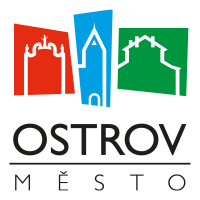 Městský úřad Ostrov, odbor SVZJáchymovská 1, 363 01  Ostrovastrichelova@ostrov.cz    Žádost o přechod nájmu bytu  / úmrtí oprávněného nájemce /( §766, §2279, §2280  zákona č. 89/2012 Sb., Občanský zákoník).1. Žadatel2. Další žadatel   -  manžel (ka), sourozenci, zeť, snacha3. Specifikace bytu4. Dosavadní oprávněný nájemce  5. Čestné prohlášení  - prohlašuje žadatel *)Ve smyslu § 766 ; § 2279 ; § 2280 (škrtněte, co se nehodí) zákona č. 89/2012 Sb., Občanskéhozákoníku, žádám o přechod nájmu a sepsání nájemní smlouvy k výše uvedenému bytu na mé jméno.Prohlašuji, že dosavadní oprávněný nájemce bytu byl (a) můj (moje)……………………………………………………………………………………………………..(příbuzenský nebo jiný vztah)se kterým (kterou) jsem žil (a) ve společné domácnosti od data: ………………………………...a  nejsem vlastníkem nebo spoluvlastníkem bytu, domu nebo jiné nemovitosti určené k bydlení.Prohlašuji, že všechny mnou výše uvedené údaje jsou pravdivé, a že jsem nic nezamlčel (a). Jsem si vědom (a), že v případě nepravdivých údajů může být přechod nájmu bytu neplatný.            						           …………….…………………………,,                                                                                                 						            podpis žadatele o převod bytu *)*) v případě více žadatelů podepisuje každýK žádosti je nutno doložit kopii úmrtního listu oprávněného nájemce. 6. Vyjádření správce bytu7. Čestné prohlášeníČestně prohlašuji, že  MÁM  -  NEMÁM *) ve vlastnictví ani podílovém spoluvlastnictví bytový dům, rodinný dům nebo byt ani družstevní podíl v bytovém družstvu. Tuto podmínku splňují i další členové domácnosti.*) nehodící se škrtněte…………………………………………………         …………………………………………….        jméno a příjmení hůlkovým písmem **)		            podpis žadatele			                …………………………………………………         …………………………………………….        jméno a příjmení hůlkovým písmem			            podpis žadatele**)			**) v případě více žadatelů prohlašuje každý  8. Potvrzení o bezdlužnosti8.1 Prohlášení žadatele k bezdlužnosti: Čestně prohlašuji, že nemám vůči Městu Ostrov žádné neuhrazené závazky plynoucí ze samosprávy ani nedoplatky na pokutách a místních poplatcích u Městského úřadu Ostrov. Souhlasím s prověřením této skutečnosti v jednotlivých databázích města, a zprošťuji pověřené pracovníky mlčenlivosti podle § 52 zákona č. 280/2009 Sb., Daňový řád, ve věci projednání mě záležitosti v orgánech města. Dále dávám v souladu s ustanovením § 9 písm. a) zákona č. 101/2000 Sb., o ochraně osobních údajů a změně některých dalších zákonů, ve znění pozdějších předpisů, svolení s nakládáním s údaji o mé osobě, ve věci projednání mé záležitosti, a to jen po dobu nezbytně nutnou k vyřízení této věci.………………………………………			  	   ……………………….           jméno a příjmení *)					    podpis žadatele (ky)………………………………………			  	    ……………………….           jméno a příjmení 				                podpis žadatele (ky)*) v případě více žadatelů prohlašuje každý9. Souhlas se zpracováním a shromažďováním osobních a citlivých údajů Tento souhlas je dobrovolný – SOUHLASÍM:V souladu s platnými právními předpisy, především s Nařízením Evropského parlamentu a Rady (EU) 2016/679 o ochraně fyzických osob v souvislosti se zpracováním osobních a citlivých údajů a o volném pohybu těchto údajů („dále jen Nařízení“), souhlasím, aby Město Ostrov po dobu vyřízení  mé žádosti o byt, trvání případného nájemního vztahu, až po následné vyklizení bytu zpracovávalo mé osobní a citlivé údaje, kterými jsou zejména jméno, příjmení, datum narození, rodné číslo, trvalé bydliště a kontaktní adresa, popřípadě informace o zdravotním stavu žadatele.Údaje, které jsem poskytl/a budou Městem Ostrov zpracovávány v souvislosti s: nájmem nebo užíváním bytu v majetku města Ostrov, žádostí o přidělení bytu, směnou bytu, přechodem nájmu bytu a podnájmem bytu, změnami a dodatky nájemních smluv. )* )* škrtněte, co se nehodíSouhlasím s tím, aby mé údaje byly použity i při projednání výše uvedené záležitosti: orgány města Ostrov, Radou města Ostrov, Zastupitelstvem města Ostrov, odbory Městského úřadu v Ostrově a správcem bytů. Tímto potvrzuji, že jsem všemu porozuměl/a, a že osobní údaje, které jsem poskytl/a jsou přesné, pravdivé a úplné. Jméno a příjmení (hůlkovým písmem): …………………………………… Narozen (a): ……………………                                                                                     1. žadatel				                    ……………………………………. Narozen (a): ……………………                                                                                      2. žadatel  Trvalý pobyt: …………………………………………………………………………………………………..Kontaktní adresa (pokud je jiná, než trvalý pobyt): ……………………………………………………………            				  1. žadatel    	Podpis: ………………………………………………					  2. žadatel           	Podpis: ………………………………………………Datum: ………………………………          Právo odvolat souhlas:Udělený souhlas se zpracováním  osobních  údajů  máte  právo  kdykoliv odvolat písemnou cestou zasláním na adresu sídla správce.jméno a příjmení, titul datum narození  rodinný stavzaměstnání(doložit potvrzení o době pracovního poměru) státní občanstvíadresa trvalého pobytu a typ bydlení(označit jednu z možností)adresa:a) vlastní byt  nebo dům     b) v podnájmu – u koho:   c) v nájemním bytě, v domě  – u koho:d) jinde – uveďte kdekontaktní adresa(je –li jiná, než trvalý pobyt)telefon, e-mailjméno a příjmení, titul *)datum narození  rodinný stavzaměstnání(doložit potvrzení o době pracovního poměru)státní občanstvíadresa trvalého pobytu a typ bydlení(označit jednu z možností)adresa:a) vlastní byt  nebo dům     b) v podnájmu – u koho:   c) v nájemním bytě, v domě  – u koho:d) jinde – uveďte kdekontaktní adresa(je –li jiná, než trvalý pobyt)telefon, e-mailadresa převáděného bytuvelikost převáděného bytu počet osob přihlášených v bytě na službyjméno a příjmení, titul  datum narozenírodinný stavtrvalý pobytdatum úmrtí oprávněného nájemcenájemní smlouva uzavřena na jménov bytě dále vedeni, hlášeni na službyjméno:                                            hlášen od:zpráva o úhradách za nájemné a služby spojené s užíváním bytu                                                           razítko a podpis                                                              1) Potvrzení dle ust. § 66, zákona č. 280/2009 Sb., Daňový řád.Vydává Městský úřad v Ostrově, odbor finanční a školství, 1. patro, kancelář č. B 206 žadatel (ka) a jeho manžel (ka)       MÁ    -    NEMÁnedoplatek ve výši   …………………… Kč vůči MěÚ Ostrov                                                                     razítko a podpis MěÚ                                                            